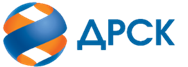 Акционерное Общество«Дальневосточная распределительная сетевая  компания»ПРОТОКОЛ № 259/МР-РЗакупочной комиссии по запросу предложений в электронной форме с участием только субъектов МСП на право заключения договора поставки: «Масло трансформаторное», Лот № 22001-РЕМ-РЕМ ПРОД-2020-ДРСКСПОСОБ И ПРЕДМЕТ ЗАКУПКИ: запрос предложений в электронной форме с участием только субъектов МСП на право заключения договора поставки: «Масло трансформаторное», Лот № 22001-РЕМ-РЕМ ПРОД-2020-ДРСККОЛИЧЕСТВО ПОДАННЫХ ЗАЯВОК НА УЧАСТИЕ В ЗАКУПКЕ: 3 (три) заявки.КОЛИЧЕСТВО ОТКЛОНЕННЫХ ЗАЯВОК: 0 (ноль) заявок.ВОПРОСЫ, ВЫНОСИМЫЕ НА РАССМОТРЕНИЕ ЗАКУПОЧНОЙ КОМИССИИ: О рассмотрении результатов оценки первых частей заявокО признании заявок соответствующими условиям Документации о закупке по результатам рассмотрения первых частей заявокРЕШИЛИ:По вопросу № 1Признать объем полученной информации достаточным для принятия решения.Принять к рассмотрению первые части заявок следующих участников:По вопросу № 21. Признать  первую часть заявок следующих Участников: №№291611,294210,295239 удовлетворяющим по существу условиям Документации о закупке и принять их к дальнейшему рассмотрению.Секретарь Закупочной комиссии 1 уровня  		                        М.Г. ЕлисееваИсп. Терёшкина Г.М.Тел. 397-260г.  Благовещенск«17» января 2020№ п/пИдентификационный номер УчастникаДата и время регистрации заявкиЗаявка участника №  29161113.12.2019 03:30Заявка участника № 29421016.12.2019 08:21          Заявка участника № 29523916.12.2019 07:32№ п/пИдентификационный номер УчастникаДата и время регистрации заявкиЗаявка участника №  29161113.12.2019 03:30Заявка участника № 29421016.12.2019 08:21          Заявка участника № 29523916.12.2019 07:32№Идентификационный номер УчастникаНаличие «желательных условий» в Протоколе разногласий по проекту Договора1291611«желательные» условия в п. № 13.1 Протокола разногласий Заказчиком принимаются и будут учтены при заключении Договора; остальные условия Протокола разногласий Заказчиком не принимаются.2294210«желательные» условия в п. № 13.6 Протокола разногласий Заказчиком принимаются и будут учтены при заключении Договора; остальные условия Протокола разногласий Заказчиком не принимаются.3295239«желательные» условия в п. № 13.6 Протокола разногласий Заказчиком принимаются и будут учтены при заключении Договора; остальные условия Протокола разногласий Заказчиком не принимаются.